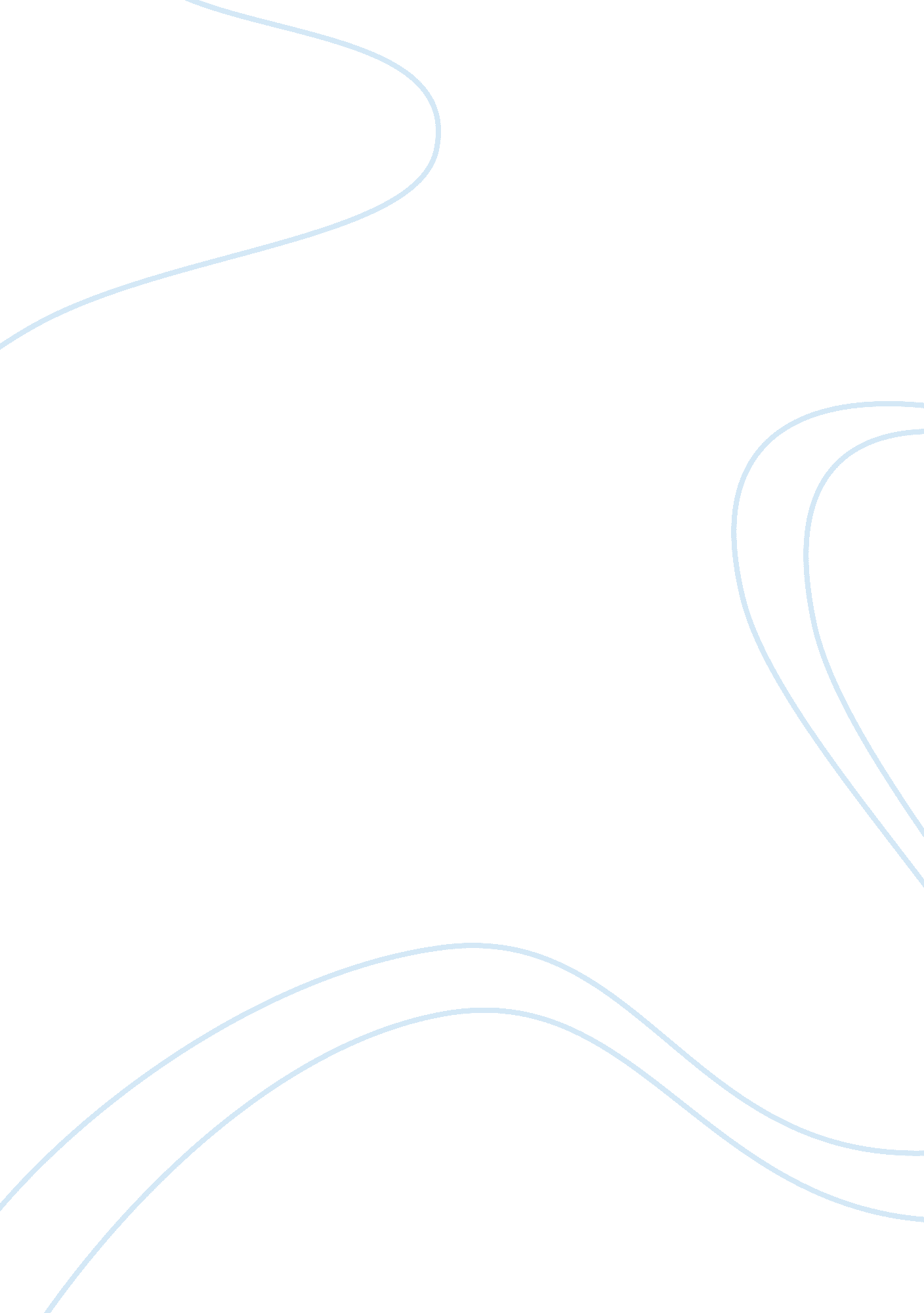 Advertising: formula 1 racing would be impossible without itLinguistics, English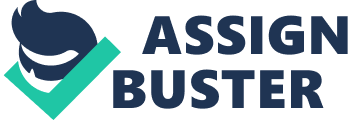 Summary of Advertising; formula racing would be impossible without it (and so would Interruption of Advertisements during Grand- Prix race is highly annoying and breaks the tempo of enthusiast. But, keeping Formula 1 race team is extremely costly and requires substantial capital to be invested, which can only be capitalized through abundance of advertisements. Multiple multinational sponsors bear the expense of Formula 1race car’s annual and moving costs, which is yearly an average of 2 million. Therefore, this sport product is entirely dependent on advertising for its extensive cost. Hence, one should be gratified of these sponsors and advertisers, who reduce the cost of actual product and thus participate in their expenditure, which eventually become cheaper and accessible for audience (Anonymous). 
News papers, Television and Internet would not be able to sustain their unbounded cost, if they are not supported by sponsors and advertisers, which provide substantial revenue to cover basic cost of production and maintenance. Furthermore, Bus services are also reliant upon advertising to divide their expenses and generate extra revenue for their services. 
Reference: 
Anonymous. (n. d.). Advertising; formula 1 racing would be impossible without it (and so would). 